BASES DE DONNÉES D’INFORMATION DE L’UPOVDocument établi par le Bureau de l’UnionAvertissement : le présent document ne représente pas les principes ou les orientations de l’UPOVRÉSUMÉ	Le présent document fait le point sur les faits nouveaux survenus en ce qui concerne la base de données GENIE;  les codes UPOV;  et la base de données PLUTO.	Le Comité technique (TC) est invité à :a)	noter que 440 nouveaux codes UPOV ont été créés en 2017 et que la base de données GENIE contient un total de 8589 codes UPOV;b)	noter que le Bureau de l’Union a, comme suite à la demande de la DG SANTÉ, introduit de nouveaux codes UPOV pour 191 espèces d’arbres forestiers dans GENIE jusqu’en septembre 2017, comme indiqué au paragraphe 8 du présent document;c)	noter que la DG SANTÉ a proposé l’établissement d’arrangements administratifs entre le Bureau de l’Union et la Commission européenne en vue de couvrir la collaboration en matière de noms scientifiques d’espèces végétales présentes dans les bases de données de l’un et de l’autre et, en particulier, s’agissant de l’attribution de codes UPOV aux espèces végétales dans FOREMATIS, comme indiqué au paragraphe 9 du présent document;d)	envisager de modifier les codes pour le genre Zea, comme indiqué au paragraphe 21 du présent document, compte tenu des observations formulées par le Groupe de travail technique sur les plantes agricoles (TWA) à sa quarante-septième session;e)	envisager de modifier les codes UPOV pour les sous-espèces au sein du genre Mucuna, comme indiqué au paragraphe 27 du présent document;f)	envisager de modifier les codes UPOV pour Sesbania sesban, comme indiqué au paragraphe 32 du présent document;g)	envisager de modifier les codes UPOV pour Brassica oleracea, ce qui entraînera des modifications en conséquence pour les codes UPOV, comme indiqué à l’appendice II du présent document, et la révision de la section 2.3 du “Guide relatif au système de codes UPOV”, comme indiqué à l’appendice III du présent document, compte tenu des observations formulées par le Groupe de travail technique sur les plantes potagères (TWV) à sa cinquante deuxième session;h)	envisager d’attribuer le code UPOV BRASS_OLE aux hybrides entre Brassica oleracea L. var. acephala et Brassica oleracea L. var. botrytis, comme indiqué au paragraphe 46, sous réserve de l’approbation de la proposition figurant à l’appendice II du présent document;i)	examiner comment il convient de gérer les hybrides de Brassica oleracea L. var. acephala et de Brassica oleracea L. var. botrytis, comme indiqué au paragraphe 47, au cas où le TC rejetterait la proposition figurant à l’appendice II du présent document;j)	envisager de modifier les codes UPOV pour des espèces Epichloe et des espèces Neotyphodium, comme indiqué aux paragraphes 54 et 55 du présent document, compte tenu des observations formulées par le TWV à sa cinquante-deuxième session;k)	prendre note de la synthèse des contributions à la base de données PLUTO de 2014 à 2017 et de l’état actuel des apports de données par les membres de l’Union, qui figurent à l’annexe II du présent document;  etl)	noter qu’à sa quatrième réunion, le Groupe de travail sur les dénominations variétales (WG-DEN) est convenu que les questions relatives au point 5 de l’ordre du jour “Élargissement du contenu de la base de données PLUTO” seraient examinées lors de sa cinquième réunion, comme indiqué au paragraphe 63 du présent document.	Les abréviations ci-après sont utilisées dans le présent document :DG SANTÉ : 	Direction générale de la santé et de la sécurité alimentaire – Commission européenneFOREMATIS : Système d’information sur le matériel forestier de reproductionGRIN : 	Germplasm Resources Information NetworkOCDE : 	Organisation de coopération et de développement économiquesOCVV : 	Office communautaire des variétés végétales	TWA : 	Groupe de travail technique sur les plantes agricoles	TWC : 	Groupe de travail technique sur les systèmes d’automatisation et les programmes d’ordinateur	TWF : 	Groupe de travail technique sur les plantes fruitières	TWO : 	Groupe de travail technique sur les plantes ornementales et les arbres forestiers	TWP : 	groupe(s) de travail technique(s)	TWV : 	Groupe de travail technique sur les plantes potagères	WG-DEN : 	Groupe de travail sur les dénominations variétales	Le présent document est structuré comme suit :RÉSUMÉ	1BASE DE DONNÉES GENIE	3Historique	3SystÈme de codes upov	3Guide relatif au système de codes UPOV	3Faits nouveaux concernant les codes UPOV	3MODIFICATION DES CODES UPOV	5Vérification par les TWP	5Propositions de modification des codes UPOV présentées aux TWP pour examen	5BASE DE DONNÉES PLUTO	14Programme d’amélioration de la base de données PLUTO	14Outils de recherche	14Contenu de la base de données PLUTO	14ANNEXE I	PROPOSITIONS CONCRÈTES DE MODIFICATION DES CODES UPOV PRÉSENTÉES AUX TWP POUR QU’ILS LES EXAMINENT EN 2018APPENDICE I	SITUATION ACTUELLE POUR BRASSICA OLERACEAAPPENDICE II	PROPOSITION DE MODIFICATION DES CODES UPOV POUR BRASSICA OLERACEAAPPENDICE III 	PROPOSITION DE RÉVISION DE LA SECTION 2.3 DU “GUIDE RELATIF AU SYSTÈME DE CODES UPOV”ANNEXE II	RAPPORT SUR LES DONNÉES FOURNIES À LA BASE DE DONNÉES SUR LES VARIÉTÉS VÉGÉTALES PAR LES MEMBRES DE L’UNION ET D’AUTRES FOURNISSEURS DE DONNÉES ET L’ASSISTANCE À LA FOURNITURE DE DONNÉESBASE DE DONNÉES GENIEHistorique	Il est rappelé que la base de données GENIE (http://www.upovhttp://www.upov.int/genie/fr/) vise à fournir des informations en ligne notamment sur des éléments tels que l’état de la protection (voir le document C/[session]/6), la coopération en matière d’examen (voir le document C/[session]/5), l’expérience pratique en matière d’examen DHS (voir le document TC/[session]/4) et l’existence de principes directeurs d’examen de l’UPOV (voir le document TC/[session]/2) pour différents genres et espèces (en anglais GENera et specIEs, d’où le nom GENIE), et qu’elle est utilisée pour la rédaction des documents du Conseil et du Comité technique (TC) relatifs à ces informations.  En outre, la base de données GENIE contient la liste des codes UPOV et fournit des renseignements en ce qui concerne d’autres noms botaniques et communs.SystÈme de codes upovGuide relatif au système de codes UPOV	Le “Guide relatif au système de codes UPOV” est disponible sur le site Web de l’UPOV (voir http://www.upov.int/genie/resources/pdfs/upov_code_system_fr.pdf).Faits nouveaux concernant les codes UPOV	En 2017, 440 nouveaux codes UPOV ont été créés et des modifications ont été apportées à un code UPOV existant.  À la fin de 2017, la base de données GENIE contenait un total de 8589 codes UPOV.* 	y compris les modifications des codes UPOV résultant de la modification du “Guide relatif au système de codes UPOV” concernant les hybrides (voir le document TC/49/6).	En mars 2017, le Bureau de l’Union a reçu de la Direction générale de la santé et de la sécurité alimentaire de la Commission européenne (DG SANTÉ) une demande de création de codes UPOV pour 191 espèces d’arbres forestiers entrant dans le commerce international conformément au programme de certification de l’OCDE dans le contexte de l’extension du système d’information sur le matériel forestier de reproduction de la Commission européenne (FOREMATIS) en vue d’inclure les données de la base de données sur les forêts de l’OCDE.  Les codes UPOV demandés ont été introduits dans GENIE en septembre 2017.	La DG SANTÉ a proposé la création d’arrangements administratifs entre le Bureau de l’Union et la Commission européenne en vue de couvrir la collaboration en matière de noms scientifiques d’espèces végétales présentes dans les bases de données de l’un et de l’autre et, en particulier, s’agissant de l’attribution de codes UPOV aux espèces végétales dans FOREMATIS.	Le TC est invité à notera)	que 440 nouveaux codes UPOV ont été créés en 2017 et la base de données GENIE contient un total de 8589 codes UPOV;b)	que le Bureau de l’Union a introduit dans GENIE jusqu’en septembre 2017 de nouveaux codes UPOV pour 191 espèces d’arbres forestiers, codes dont la création avait été demandée par la DG SANTÉ, comme indiqué au paragraphe 8 du présent document;  etc)	que la DG SANTÉ a proposé la création d’arrangements administratifs entre le Bureau de l’Union et la Commission européenne en vue de couvrir la collaboration en matière de noms scientifiques d’espèces végétales présentes dans les bases de données de l’un et de l’autre et, en particulier, s’agissant de l’attribution de codes UPOV aux espèces végétales dans FOREMATIS, comme indiqué au paragraphe 9 du présent document.MODIFICATION DES CODES UPOVVérification par les TWP	La section 3.3 e) du “Guide relatif au système de codes UPOV” dispose notamment ce qui suit :“e) Les nouveaux codes UPOV et les codes UPOV modifiés seront soumis pour observations aux groupes de travail techniques (TWP) compétents à leur première session suivante.  Si un TWP recommande des modifications, celles-ci seront traitées selon la procédure visée au point d) ci-dessus.”	Conformément à la procédure énoncée à la section 3.3 du Guide relatif au système de codes UPOV, le Bureau de l’Union a dressé des tableaux des ajouts et amendements aux codes UPOV qui seront vérifiés par les services compétents en vue de chacune des sessions des TWP en 2018 et, dans le cas du TWO, en 2019.	Il a été demandé aux experts du TWA et du TWV et il sera demandé au TWF et au TWO de vérifier les modifications apportées aux codes UPOV et les nouveaux codes UPOV ou les nouvelles informations ajoutées aux codes UPOV existants, et de présenter leurs observations pour le 31 mars 2019.Propositions de modification des codes UPOV présentées aux TWP pour examen	Les modifications des codes UPOV présentées pour examen aux TWP à leur session de 2018 (2019 pour le TWO) figurent dans le document TWP/2/4.  “UPOV information databases”, aux paragraphes 17 à 61, qui sont reproduits à l’annexe I du présent document.	On trouvera dans les sections suivantes les conclusions du TWA à sa quarante-septième session, tenue à Naivasha (Kenya) du 21 au 25 mai 2018, et les conclusions du TWV à sa cinquante-deuxième session, tenue à Beijing (Chine) du 17 au 21 septembre 2018, concernant les modifications des codes UPOV.	La section 3.3 du “Guide relatif au système de codes UPOV” dispose notamment ce qui suit :“d) […]Les modifications à apporter aux codes UPOV se feront conformément à la procédure régissant l’adoption de nouveaux codes UPOV […].  Toutefois, tous les membres de l’Union et tous les fournisseurs de données intégrées dans la base de données sur les variétés végétales seront en outre tenus informés des modifications.”	Conformément aux conclusions adoptées par le TC lors de sa cinquante-quatrième session au sujet des questions présentées dans les sections qui suivent, les membres de l’Union et les fournisseurs de données intégrées dans la base de données PLUTO seront informés à l’avance des modifications apportées et de leur date au moyen d’une circulaire.  Il sera demandé à ces fournisseurs d’utiliser les codes UPOV modifiés lorsqu’ils soumettront au Bureau de l’Union des données relatives à des variétés végétales.	Les conclusions adoptées par le TWF lors de sa quarante-neuvième session, qui doit se tenir à Santiago du Chili (Chili) du 19 au 23 novembre 2018, et celles adoptées par le TWO lors de sa cinquante et unième session, qui doit se tenir à Christchurch (Nouvelle-Zélande) du 18 au 22 février 2019, en vue de modifier des codes UPOV, seront présentées au TC lors de sa cinquante-cinquième session.Codes UPOV “ZEAAA_MAY_SAC”, “ZEAAA_MAY_EVE” et “ZEAAA_MAY_MIC” Historique	On trouvera ci-après les entrées actuellement intégrées dans la base de données GENIE pour “Zea mays L.” et ses sous-espèces, les taxons figurant dans le Germplasm Resources Information Network (GRIN) et le nombre d’entrées dans la base de données PLUTO :	Zea mays L. et ses sous-espèces, dont Zea mays L. var. saccharata, sont couverts par les principes directeurs d’examen de l’UPOV concernant le maïs (document TG/2/7).Proposition	Conformément au reclassement de Zea mays L. var. saccharata (maïs sucré), de Zea mays L. var. everta (Praecox) Sturt.et de Zea mays L. convar. microsperma Koern (pop-corn) comme synonymes de Zea mays L. sous-esp.  de mays dans le GRIN, il est proposé d’envisager de supprimer les codes UPOV ZEAAA_MAY_SAC, ZEAAA_MAY_EVE et ZEAAA_MAY_MIC.  Zea mays L. var. saccharata, Zea mays L. var. everta (Praecox) Sturt. et Zea mays L. convar. microsperma Koern seraient couverts par le code UPOV ZEAAA_MAY_MAY à la suite du reclassement de Zea mays L. var. saccharata (maïs sucré), Zea mays L. var. everta (Praecox) Sturt.et Zea mays L. convar. microsperma Koern (pop-corn) comme synonymes de Zea mays L. sous-esp.  mays, comme suit :Examen de la question lors de la quarante-septième session du TWA	Lors de sa quarante-septième session, tenue à Naivasha (Kenya) du 21 au 25 mai 2018, le TWA a examiné la proposition de supprimer les codes UPOV ZEAAA_MAY_SAC, ZEAAA_MAY_EVE et ZEAAA_MAY_MIC, et de couvrir Zea mays L. var. saccharata, Zea mays L. var. everta (Praecox) Sturt. et Zea mays L. convar. microsperma Koern par le code UPOV ZEAAA_MAY_MAY.  Le TWA a noté que les informations concernant le type de variétés de maïs (pop-corn, maïs sucré) étaient utiles pour le groupement des variétés et l’organisation des essais en culture.  Il est convenu que lesdites informations devaient continuer de figurer dans la base de données et d’être présentées par les fournisseurs de données (voir le document TWA/47/7 “Report”, paragraphe 85).	Lors de sa cinquante-deuxième session, le TWV a pris note de l’observation faite par le TWA concernant la proposition de modification des codes pour ZEAAA, comme indiqué au paragraphe 23 du document TWP/2/4 Rev., et a partagé l’avis du TWA selon lequel les informations concernant le type de variétés de maïs (pop-corn, maïs sucré) étaient utiles pour le groupement des variétés et l’organisation des essais en culture.  Le TWV a pris note que le TWA était convenu que lesdites informations devaient continuer de figurer dans la base de données et d’être présentées par les fournisseurs de données.	Le TC est invité à envisager de modifier les codes du genre Zea, comme indiqué au paragraphe 21 du présent document, compte tenu des observations faites par le TWA lors de sa quarante-septième session.Genre MucunaHistorique	Le Bureau de l’Union a été informé du reclassement des espèces et sous-espèces du genre Mucuna dans le GRIN.	On trouvera ci-après les entrées actuellement intégrées dans la base de données GENIE pour les espèces et sous-espèces du genre Mucuna, les taxons figurant dans le GRIN et le nombre d’entrées dans la base de données PLUTO :Proposition	Conformément au reclassement des espèces et sous-espèces du genre Mucuna dans le GRIN, il est proposé d’envisager de supprimer les codes UPOV MUCUN_PRU_ATE, MUCUN_PRU_COC et MUCUN_PRU_DEE.  Mucuna aterrima, Mucuna cochinchinensis et Mucuna deeringiana seraient couverts par le nouveau code UPOV de Mucuna pruriens (L.) DC. var. utilis, qui serait créé par le Bureau de l’Union (MUCUN_PRU_UTI), comme suit :Examen de la question lors de la quarante-septième session du TWA	Le TWA a accepté la suppression des codes UPOV MUCUN_PRU_ATE, MUCUN_PRU_COC et MUCUN_PRU_DEE et la création du nouveau code UPOV MUCUN_PRU_UTI (Mucuna pruriens (L.) DC. var. utilis) couvrant les synonymes M. aterrima, M. cochinchinensis et M. deeringiana (voir le document TWA/47/7 “Report”, paragraphe 86).	Le TC est invité à envisager de modifier les codes UPOV des sous-espèces du genre Mucuna, comme indiqué au paragraphe 27 du présent document.Code UPOV de Sesbania sesbanHistorique	Le Bureau de l’Union a été informé d’une attribution erronée du code UPOV de Sesbania sesban (L.) Merr.	On trouvera ci-après les entrées actuellement intégrées dans la base de données GENIE pour l’espèce Sesbania, les taxons figurant dans le GRIN et le nombre d’entrées dans la base de données PLUTO.Proposition	Il est proposé de rectifier le code UPOV SENNA_SES de Sesbania sesban (L.) Merr. en le remplaçant par SESBA_SES, comme suit :Examen de la question lors de la quarante-septième session du TWA	Le TWA a accepté la proposition de rectifier le code UPOV de l’espèce Sesbania sesban (L.) Merr. en remplaçant “SENNA_SES” par “SESBA_SES” (voir le document TWA/47/7 “Report”, paragraphe 87).	Le TC est invité à envisager de modifier le code UPOV de Sesbania sesban, comme indiqué au paragraphe 32 du présent document.Brassica oleraceaHistorique	Le Bureau de l’Union a été informé de l’existence d’une incohérence entre la base de données GENIE et le GRIN en ce qui concerne les noms botaniques de Brassica oleracea.	Les noms botaniques figurant dans GENIE sont indiqués dans la section 2.3 du “Guide relatif au système de codes UPOV”, reproduite ci-après :“On utilise un classement par groupement pour les codes UPOV à l’intérieur de Beta vulgaris et d’une partie de Brassica oleracea.  Pour indiquer qu’un classement par groupement est utilisé pour ces deux espèces, on utilise “G” comme première lettre du troisième élément du code UPOV.  On trouvera ci-dessous un résumé de la façon dont les espèces sont organisées.	On trouvera à l’appendice I du présent document les entrées actuellement intégrées dans la base de données GENIE pour Brassica oleracea excepté les hybrides, les taxons figurant dans le GRIN et le nombre d’entrées dans la base de données.	Les différences entre les noms botaniques figurant dans le GRIN et dans GENIE semblent indiquer que les groupements à l’intérieur du groupe Brassica oleracea ne sont pas reconnus dans la classification du GRIN.	Brassica oleracea L. convar.  capitata (L.) Alef. var. alba DC.  (BRASS_OLE_GCA) et Brassica oleracea L. convar. capitata (L.) Alef. var. rubra (L.) Thell.  (BRASS_OLE_GCR) ne sont pas reconnus dans le GRIN.Proposition	Il est proposé de modifier les noms botaniques de Brassica oleracea conformément au GRIN et de modifier en conséquence les codes UPOV concernant les groupes, comme indiqué à l’appendice II du présent document, et de réviser en conséquence la section 2.3 du “Guide relatif au système de codes UPOV”, comme indiqué à l’appendice III du présent document.Hybrides entre Brassica oleracea L. var.acephala et Brassica oleracea L. var. botrytis	Le 27 juin 2018, le Bureau de l’Union a reçu de la République de Corée une demande d’attribution d’un code UPOV pour un hybride entre Brassica oleracea L. var. acephala (code UPOV BRASS_OLE _GA) et Brassica oleracea L. var. botrytis (code UPOV BRASS_OLE _GB).	Le GRIN a fait savoir qu’il n’existe pas de nom binominal pour les hybrides entre Brassica oleracea L. var. acephala et Brassica oleracea L. var. botrytis.	Le Bureau de l’Union a attribué le code UPOV BRASS_OLE à l’hybride à titre de solution provisoire, en attendant que le TWV examine la question d’un code UPOV approprié.	La section 2.2.4 du “Guide relatif au système de codes UPOV” est ainsi libellée :“Dans le cas d’une espèce formée comme hybride entre deux espèces et pour laquelle il n’existe pas de nom binominal (“espèce hybride”) (p. ex. Alpha one x Alpha two), un code UPOV est créé pour cette nouvelle ‘espèce hybride’.  L’élément espèce du code UPOV s’obtient en combinant la première lettre de l’espèce parentale femelle et les deux premières lettres de l’espèce parentale mâle.  Par exemple, une ‘espèce hybride’ qui serait formée comme hybride entre Alpha one (code UPOV : ALPHA_ONE) x Alpha two (code UPOV : ALPHA_TWO) aurait ‘ALPHA_OTW’ pour code UPOV.”	Le GRIN considère que tant Brassica oleracea L. var. acephala que Brassica oleracea L. var. botrytis sont des synonymes de Brassica oleracea L., tels qu’ils figurent à l’appendice I du présent document.	Il s’ensuit que, sous réserve de l’approbation de la proposition de modification des codes UPOV en ce qui concerne Brassica, comme indiqué à l’annexe II du présent document, le code UPOV BRASS_OLE sera attribué aux deux espèces parentales des “hybrides”.  Ces derniers seront donc couverts par le code UPOV BRASS_OLE.	Pour le cas où il n’approuverait pas la proposition figurant à l’appendice II du présent document, le TWV a été invité à réfléchir à la manière de traiter ces hybrides, étant donné que les taxons des “parents” ne sont pas reconnus dans le GRIN comme étant des taxons différents.Examen de la question lors de la cinquante-deuxième session du TWV	Lors de sa cinquante-deuxième session, tenue à Beijing (Chine) du 17 au 21 septembre 2018, le TWV a examiné la proposition de modifier les codes UPOV de Brassica oleracea et de modifier en conséquence les codes UPOV, comme indiqué à l’annexe II du document TWP/2/4 Rev. (voir le document TWV/52/20 “Report”, paragraphes 92 à 94).	Le TWV a examiné la proposition d’attribution du code UPOV BRASS_OLE aux hybrides de Brassica oleracea L. var. acephala et de Brassica oleracea L. var. botrytis, comme indiqué au paragraphe 42 du document TWP/2/4 Rev.	Le TWV a pris note de l’observation faite par le TWA au sujet de la proposition de modifier les codes de ZEAAA, comme indiqué au paragraphe 23 du document TWP/2/4 Rev., et a partagé l’avis du TWA selon lequel les informations concernant le type de variétés de maïs (pop-corn, maïs sucré) étaient utiles pour le groupement des variétés et l’organisation des essais en culture.  Le TWV a pris note que le TWA était convenu que lesdites informations devaient continuer de figurer dans la base de données et d’être présentées par les fournisseurs de données.  Le TWV est convenu que la même approche devrait être suivie pour Brassica en ce qui concerne le chou rouge et le chou cabus.	Le TC est invité à :	a)	envisager de modifier les codes UPOV de Brassica oleracea et de modifier en conséquence les codes UPOV, comme indiqué à l’appendice II du présent document, et de réviser la section 2.3 du “Guide relatif au système de codes UPOV”, comme indiqué à l’appendice III du présent document, compte tenu des observations faites lors de la cinquante-deuxième session du TWV;	b)	envisager d’attribuer le code UPOV BRASS_OLE aux hybrides entre Brassica oleracea L. var. acephala et Brassica oleracea L. var. botrytis, comme indiqué au paragraphe 46, sous réserve de l’approbation de la proposition figurant à l’appendice II du présent document;  et	c)	examiner les moyens de traiter les hybrides entre Brassica oleracea L. var. acephala et Brassica oleracea L. var. botrytis, comme indiqué au paragraphe 47, pour le cas où le TC rejetterait la proposition figurant à l’appendice II du présent document.Codes UPOV d’espèces Epichloe et d’espèces NeotyphodiumHistorique	Le Bureau de l’Union a été informé du reclassement de certaines espèces Neotyphodium dans des espèces Epichloe.	Dans le cas des champignons, le Guide relatif au système de codes UPOV n’indique aucune source sur laquelle se fonder pour choisir le nom botanique principal et les synonymes.  Toutefois, l’Index Fungorum (http://www.indexfungorum.org/names/names.asp) fournit les informations ci-après, qui sont présentées avec les entrées actuelles dans la base de données GENIE et la base de données PLUTO correspondant aux espèces Epichloe et aux espèces Neotyphodium.Proposition	Conformément au reclassement de certaines espèces Neotyphodium dans des espèces Epichloe, il est proposé d’envisager de supprimer les codes UPOV NEOTY_ACR, NEOTY_COE et NEOTY_UNC.  Neotyphodium coenophialum serait couvert en tant que synonyme de Epichloe coenophiala et désigné par le code UPOV EPICH_COE, et Neotyphodium uncinatum serait couvert en tant que synonyme de Epichloe uncinata et désigné par le code UPOV EPICH_UNC.	En ce qui concerne NEOTY et NEOTY_LOL, il est proposé d’envisager de supprimer ces codes UPOV une fois qu’un nouveau nom scientifique pour Neotyphodium lolii aura été publié sous une forme compatible avec un code.  Neotyphodium serait couvert en tant que synonyme de Epichloe et désigné par le code UPOV EPICH et Neotyphodium lolii serait couvert en tant que synonyme de l’espèce Elsinoe et désigné par le nouveau code UPOV pour Elsinoe lolii, qui serait créé par le Bureau de l’Union.Examen de la question lors de la cinquante-deuxième session du TWV	Lors de sa cinquante-deuxième session, le TWV a approuvé la proposition de modifier les codes UPOV pour des espèces Epichloe et des espèces Neotyphodium, comme indiqué aux paragraphes 54 et 55 du présent document (voir le document TWV/52/20 “Report”, paragraphe 95).	Le TC est invité à envisager de modifier les codes UPOV pour des espèces Epichloe et des espèces Neotyphodium, comme indiqué aux paragraphes 54 et 55 du présent document, compte tenu des observations faites lors de la cinquante-deuxième session du TWV.BASE DE DONNÉES PLUTOProgramme d’amélioration de la base de données PLUTO	Lors de sa soixante-huitième session, tenue le 21 octobre 2013, le Comité administratif et juridique (CAJ) a examiné le document CAJ/68/6 “Bases de données d’information de l’UPOV” et approuvé les modifications à apporter au Programme d’amélioration de la base de données PLUTO (“le Programme”), comme indiqué dans le document CAJ/68/6, annexe II, sous réserve de certaines autres modifications convenues lors de cette session (voir le document CAJ/68/10 “Report on the Conclusions”, paragraphes 23 à 26).	Le Programme, tel qu’il tient compte des modifications approuvées lors de sessions antérieures, fait l’objet du document TC/50/6 “UPOV Information Databases”, annexe I.	On trouvera à l’annexe II du présent document une synthèse des contributions faites à la base de données PLUTO entre 2014 et 2017, et l’état actuel des données apportées par les membres de l’Union.Outils de recherche	Les questions concernant la possibilité d’élaborer un moteur de recherche des similitudes à des fins de dénomination variétale sont abordées dans le document TC/54/12 “Variety Denominations”.Contenu de la base de données PLUTO	Les informations générales sur cette question sont fournies dans le document TC/53/6 “UPOV information databases”, paragraphes 22 à 26.	Lors de sa quatrième réunion, tenue à Genève le 27 octobre 2017, le WG-DEN est convenu que les questions relatives au point 5 de l’ordre du jour “Élargissement du contenu de la base de données PLUTO” seraient examinées lors d’une réunion ultérieure sur la base du document présenté à la deuxième réunion.  Il a été décidé que le Bureau de l’Union ferait des propositions sur la manière de faire avancer le débat sur ces questions lors de la cinquième réunion du WG-DEN.	Le WG-DEN tiendra sa cinquième réunion à Genève, le 30 octobre 2018.	Le TC est invité à :a)	prendre note de la synthèse des contributions faites à la base de données PLUTO entre 2014 et 2017, et de l’état actuel des données apportées par les membres de l’Union, qui figurent à l’annexe II du présent document;  etb)	noter que, lors de sa quatrième réunion, le WG-DEN est convenu que les questions relatives au point 5 de l’ordre du jour “Élargissement du contenu de la base de données PLUTO” seraient examinées lors de sa cinquième réunion, comme indiqué au paragraphe 63 du présent document.[Les annexes suivent]PROPOSITIONS CONCRÈTES DE MODIFICATION DES CODES UPOV PRÉSENTÉES AUX TWP POUR QU’ILS LES EXAMINENT EN 2018[Extrait du document TWP/2/4 Rev.  “UPOV information databases”]Propositions concrètes17.	On trouvera dans les sections ci-après des propositions de modification des codes UPOV qui seront présentées aux TWP pour qu’ils les examinent à leur session de 2018 (2019 dans le cas du TWO).18.	La section 3.3 du “Guide relatif au système de codes UPOV” est ainsi libellée :“Les modifications des codes UPOV seront traitées selon la même procédure que l’adoption de nouveaux codes UPOV […].  Toutefois, tous les membres de l’Union et les fournisseurs de données à la base de données sur les variétés végétales seront en outre tenus informés des modifications.”19.	Sous réserve de l’accord des TWP, comme indiqué dans les sections ci-après, les membres de l’Union et les fournisseurs de données à la base de données PLUTO seraient informés à l’avance des modifications apportées et de leur date au moyen d’une circulaire.  Il serait demandé à ces fournisseurs d’utiliser les codes UPOV modifiés lorsqu’ils soumettraient au Bureau de l’Union des données relatives à des variétés végétales.Codes UPOV “ZEAAA_MAY_SAC”, “ZEAAA_MAY_EVE” et “ZEAAA_MAY_MIC” Historique20.	Lors de sa quarante-sixième session, tenue à Hanovre (Allemagne) du 19 au 23 juin 2017, le TWA est convenu que le code UPOV ZEAAA_MAY_SAC devrait être combiné avec le code UPOV ZEAAA_MAY_MAY dans un code UPOV ZEAAA_MAY à la suite du reclassement du maïs sucré (Zea mays var.  saccharata) en tant que sous-espèce de Zea mays sous-esp.  mays.21.	On trouvera ci-après les entrées actuellement intégrées dans la base de données GENIE pour “Zea mays L.” et ses sous-espèces, les taxons figurant dans le GRIN et le nombre d’entrées dans la base de données PLUTO.22.	Zea mays L. et ses sous-espèces, dont Zea mays L. var. saccharata, sont couverts par les principes directeurs d’examen de l’UPOV concernant le maïs (document TG/2/7).Proposition23.	Conformément au reclassement de Zea mays L. var. saccharata (maïs sucré), Zea mays L. var. everta (Praecox) Sturt. et de Zea mays L. convar. microsperma Koern (pop-corn) en tant que synonymes de of Zea mays L.sous-esp.  mays in GRIN, le TWA pourrait envisager de supprimer les codes UPOV ZEAAA_MAY_SAC, ZEAAA_MAY_EVE et ZEAAA_MAY_MIC.  Zea mays L. var. saccharata, Zea mays L. var. everta (Praecox) Sturt. et Zea mays L. convar. microsperma Koern seraient couverts par le code UPOV ZEAAA_MAY_MAY à la suite du reclassement de Zea mays L. var. saccharata (maïs sucré), de Zea mays L. var. everta (Praecox) Sturt. et de Zea mays L. convar. microsperma Koern (pop-corn) en tant que synonymes de Zea mays L. sous-esp.  mays, comme suit :Genre MucunaHistorique24.	Le Bureau de l’Union a été informé du reclassement d’espèces et de sous-espèces du genre Mucuna dans le GRIN.25.	On trouvera ci-après les entrées actuellement intégrées dans la base de données GENIE pour des espèces et sous-espèces du genre Mucuna, les taxons figurant dans le GRIN et le nombre d’entrées dans la base de données PLUTO.Proposition26.	Conformément au reclassement d’espèces et de sous-espèces du genre Mucuna dans le GRIN, le TWA pourrait envisager de supprimer les codes UPOV MUCUN_PRU_ATE, MUCUN_PRU_COC et MUCUN_PRU_DEE.  Mucuna aterrima, Mucuna cochinchinensis et Mucuna deeringiana seraient couverts par le nouveau code UPOV pour Mucuna pruriens (L.) DC. var. utilis, qui serait créé par le Bureau de l’Union (MUCUN_PRU_UTI), comme suit :Code UPOV pour Sesbania sesbanHistorique27.	Le Bureau de l’Union a été informé d’une attribution erronée du code UPOV de Sesbania sesban (L.) Merr.28.	On trouvera ci-après les entrées actuellement intégrées dans la base de données GENIE pour l’espèce Sesbania, les taxons figurant dans le GRIN et le nombre d’entrées dans la base de données PLUTO.Proposition29.	Il est proposé de rectifier le code UPOV SENNA_SES de Sesbania sesban (L.) Merr. en le remplaçant par SESBA_SES, comme suit :Brassica oleraceaHistorique30.	Le Bureau de l’Union a été informé de l’existence d’une incohérence entre la base de données GENIE et le GRIN en ce qui concerne les noms botaniques de Brassica oleracea.31.	Les noms botaniques figurant dans GENIE sont indiqués dans la section 2.3 du “Guide relatif au système de codes UPOV”, reproduite ci-après :“On utilise un classement par groupement pour les codes UPOV à l’intérieur de Beta vulgaris et d’une partie de Brassica oleracea.  Pour indiquer qu’un classement par groupement est utilisé pour ces deux espèces, on utilise “G” comme première lettre du troisième élément du code UPOV.  On trouvera ci-dessous un résumé de la façon dont les espèces sont organisées.32.	On trouvera à l’annexe I du présent document les entrées actuellement intégrées dans la base de données GENIE pour Brassica oleracea excepté les hybrides, les taxons figurant dans le GRIN et le nombre d’entrées dans la base de données PLUTO.33.	Les différences entre les noms botaniques figurant dans le GRIN et dans GENIE semblent indiquer que les groupements à l’intérieur du groupe Brassica oleracea ne sont pas reconnus dans la classification du GRIN :34.	Brassica oleracea L. convar.  capitata (L.) Alef. var. alba DC.  (BRASS_OLE_GCA) et Brassica oleracea L. convar. capitata (L.) Alef. var. rubra (L.) Thell.  (BRASS_OLE_GCR) ne sont pas reconnus dans le GRIN.Proposition35.	Le TWV pourrait envisager de modifier les noms botaniques de Brassica oleracea conformément au GRIN et de modifier en conséquence les codes UPOV concernant les groupes, comme indiqué à l’annexe II du présent document, et examiner la proposition de réviser en conséquence la section 2.3 du “Guide relatif au système de codes UPOV”, comme indiqué à l’annexe III du présent document.36.	En ce qui concerne la révision de la section 2.3 du “Guide relatif au système de codes UPOV”, si le TWV en approuve la proposition figurant au paragraphe 35, le TC examinerait cette proposition de révision à sa cinquante-quatrième session.  Sous réserve de l’accord du TC et du CAJ en 2018, le Conseil serait invité à approuver la révision du “Guide relatif au système de codes UPOV”.Hybrides entre Brassica oleracea L. var.acephala et Brassica oleracea L. var. botrytis37.	Le 27 juin 2018, le Bureau de l’Union a reçu de la République de Corée une demande d’attribution d’un code UPOV pour un hybride entre Brassica oleracea L. var. acephala (code UPOV BRASS_OLE _GA) et Brassica oleracea L. var. botrytis (code UPOV BRASS_OLE _GB).38.	Le GRIN a fait savoir qu’il n’existe pas de nom binominal pour les hybrides entre Brassica oleracea L. var. acephala et Brassica oleracea L. var. botrytis.39.	Le Bureau de l’Union a attribué le code UPOV BRASS_OLE à l’hybride à titre de solution provisoire, en attendant que le TWV examine la question d’un code UPOV approprié.40.	La section 2.2.4 du “Guide relatif au système de codes UPOV” est ainsi libellée :“Dans le cas d’une espèce formée comme hybride entre deux espèces et pour laquelle il n’existe pas de nom binominal (“espèce hybride”) (p. ex. Alpha one x Alpha two), un code UPOV est créé pour cette nouvelle ‘espèce hybride’.  L’élément espèce du code UPOV s’obtient en combinant la première lettre de l’espèce parentale femelle et les deux premières lettres de l’espèce parentale mâle.  Par exemple, une ‘espèce hybride’ qui serait formée comme hybride entre Alpha one (code UPOV : ALPHA_ONE) x Alpha two (code UPOV : ALPHA_TWO) aurait ‘ALPHA_OTW’ pour code UPOV.”41.	Le GRIN considère que tant Brassica oleracea L. var. acephala que Brassica oleracea L. var. botrytis sont des synonymes de Brassica oleracea L., tels qu’ils figurent à l’annexe I du présent document.  42.	Il s’ensuit que, sous réserve de l’approbation de la proposition de modification des codes UPOV en ce qui concerne Brassica, comme indiqué à l’annexe II du présent document, le code UPOV BRASS_OLE sera attribué aux deux espèces parentales des “hybrides”.  Ces derniers seront donc couverts par le code UPOV BRASS_OLE.43.	Pour le cas où il n’approuverait pas la proposition figurant à l’annexe II du présent document, le TWV est invité à réfléchir à la manière de traiter ces hybrides, étant donné que les taxons des “parents” ne sont pas reconnus dans le GRIN comme étant des taxons différents.Codes UPOV d’espèces Epichloe et d’espèces NeotyphodiumHistorique44.	Le Bureau de l’Union a été informé du reclassement de certaines espèces Neotyphodium dans des espèces Epichloe.45.	Dans le cas des champignons, le Guide relatif au système de codes UPOV n’indique aucune source sur laquelle se fonder pour choisir le nom botanique principal et les synonymes.  Toutefois, l’Index Fungorum (http://www.indexfungorum.org/names/names.asp) fournit les informations ci-après, qui sont présentées avec les entrées actuelles dans la base de données GENIE et la base de données PLUTO correspondant aux espèces Epichloe et aux espèces Neotyphodium :Proposition46.	Conformément au reclassement de certaines espèces Neotyphodium dans des espèces Epichloe, le TWV pourrait envisager de supprimer les codes UPOV NEOTY_ACR, NEOTY_COE et NEOTY_UNC.  Neotyphodium coenophialum serait couvert en tant que synonyme de Epichloe coenophiala et désigné par le code UPOV EPICH_COE, et Neotyphodium uncinatum serait couvert en tant que synonyme de Epichloe uncinata et désigné par le code UPOV EPICH_UNC.47.	En ce qui concerne NEOTY et NEOTY_LOL, le TWV pourrait envisager de supprimer ces codes UPOV une fois qu’un nouveau nom scientifique pour Neotyphodium lolii aura été publié sous une forme compatible avec un code.  Neotyphodium serait couvert en tant que synonyme de Epichloe et désigné par le code UPOV EPICH, et Neotyphodium lolii serait couvert en tant que synonyme de l’espèce Elsinoe et désigné par le nouveau code UPOV pour Elsinoe lolii, qui serait créé par le Bureau de l’Union.Code UPOV pour Citrus limettioidesHistorique48.	Le Bureau de l’Union a été informé de l’existence d’un doublon en matière de codes UPOV pour Citrus limettioides Tanaka.49.	On trouvera ci-après les entrées actuellement intégrées dans la base de données GENIE pour Citrus limettioides, les taxons figurant dans le GRIN et le nombre d’entrées dans la base de données PLUTO :Proposition50.	Le TWF pourrait envisager de supprimer le code UPOV CITRU_LMT, comme suit :Code UPOV pour des hybrides intergénériques entre Echeveria et SedumHistorique51.	Le Bureau de l’Union a été informé de l’existence d’un doublon en matière de codes UPOV pour des hybrides intergénériques entre Echeveria et Sedum.52.	On trouvera ci-après les entrées actuellement intégrées dans la base de données GENIE pour des hybrides intergénériques entre Echeveria et Sedum, les taxons figurant dans le GRIN et le nombre d’entrées dans la base de données PLUTO.Proposition53.	Le TWO pourrait envisager de supprimer les codes UPOV ECSED et ECSED_EMO.  Echeveria elegans Rose.  xSedum morganianum E. Walther serait couvert par le nouveau code UPOV SEDEV_EMO, qui serait créé par le Bureau de l’Union.  Le nom botanique principal du code UPOV SEDEV inclurait les termes “(hybrides entre Echeveria DC. et Sedum L.)” après “×Sedeveria E. Walther”.  Echeveria lilacina Kimnach & R. C. Moran x Sedum suaveolens Kimnach serait couvert par le nouveau code UPOV SEDEV_LSU, qui serait créé par le Bureau de l’Union, comme suit :Codes UPOV pour Platostoma et Platostoma calcaratumHistorique54.	Le Bureau de l’Union a été informé de l’existence d’un doublon en matière de codes UPOV pour Platostoma et Platostoma calcaratum.55.	On trouvera ci-après les entrées actuellement intégrées dans la base de données GENIE pour Platostoma et Platostoma calcaratum, les taxons figurant dans le GRIN et le nombre d’entrées dans la base de données PLUTO.56.	La suppression des codes UPOV CRTNT et CRTNT_CAL a été présentée à l’annexe III, partie A “Modifications des codes UPOV à vérifier” du document TWO/48/5 “UPOV Information Databases”, mais n’a pas encore été mise en œuvre.Proposition57.	Le TWO pourrait envisager de supprimer les codes UPOV CRTNT et CRTNT_CAL.  Ceratanthus F. Muell. ex G. Taylor serait couvert par le code UPOV PLATO et Ceratanthus calcaratus (Hemsl.) G. Taylor serait couvert par le code UPOV PLATO_CAL, comme suit :Codes UPOV pour Digitalis, Isoplexis et des hybrides entre Digitalis et IsoplexisHistorique58.	Le Bureau de l’Union a été informé de l’existence d’un doublon en matière de codes UPOV pour Digitalis, Isoplexis et des hybrides entre Digitalis et Isoplexis.59.	On trouvera ci-après les entrées actuellement intégrées dans la base de données GENIE pour Digitalis, Isoplexis et des hybrides entre Digitalis et Isoplexis, les taxons figurant dans le GRIN et le nombre d’entrées dans la base de données PLUTO.60.	La suppression des codes UPOV ISOPL, DGISO et DGISO_PCA a été présentée à l’annexe III, partie A “Modifications des codes UPOV à vérifier” du document TWP/1/4 “UPOV Information Databases”, mais n’a pas encore été mise en œuvre.Proposition61.	Le TWO pourrait envisager de supprimer les codes UPOV ISOPL, DGISO, ISOPL_CAN et DGISO_PCA.  Isoplexis (Lindl.) Loudon serait couvert par le code UPOV DGTLS en tant que synonyme de Digitalis L. et Isoplexis canariensis (L.) Lindl. serait couvert par le nouveau code UPOV DGTLS_CAN, qui serait créé par le Bureau de l’Union.  Digitalis purpurea L. × Isoplexis canariensis (L.) Lindl. serait couvert par le nouveau code UPOV DGTLS_PCA, qui serait créé par le Bureau de l’Union, comme suit :[L’appendice I suit]SITUATION ACTUELLE POUR BRASSICA OLERACEA[L’appendice II suit]PROPOSITION DE MODIFICATION DES CODES UPOV POUR BRASSICA OLERACEA[L’appendice III suit]PROPOSITION DE RÉVISION DE LA SECTION 2.3 DU “GUIDE RELATIF AU SYSTÈME DE CODES UPOV”Précision concernant le projet de révisionLe texte barré (surbrillance en gris) indique une suppression dans le texte du “Guide relatif au système de codes UPOV”.Le texte souligné (surbrillance en gris) indique une insertion dans le texte du “Guide relatif au système de codes UPOV”2,3	Classement par groupement : Brassica et BetaOn utilise un classement par groupement pour les codes UPOV à l’intérieur de Beta vulgaris et d’une partie de Brassica oleracea.  Pour indiquer qu’un classement par groupement est utilisé pour ces deux espèces Beta vulgaris, on utilise “G” comme première lettre du troisième élément du code UPOV.  On trouvera ci-dessous un résumé de la façon dont les espèces sont organisées.[L’annexe II suit]RAPPORT SUR LES DONNÉES FOURNIES À LA BASE DE DONNÉES SUR LES VARIÉTÉS VÉGÉTALES PAR LES MEMBRES DE L’UNION ET D’AUTRES FOURNISSEURS DE DONNÉES ET L’ASSISTANCE À LA FOURNITURE DE DONNÉES[Fin de l’annexe II et du document]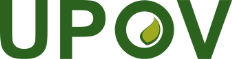 FUnion internationale pour la protection des obtentions végétalesComité techniqueCinquante-quatrième session
Genève, 29 et 30 octobre 2018TC/54/6Original:  anglaisDate:  27 septembre 2018AnnéeAnnéeAnnéeAnnéeAnnéeAnnéeAnnéeAnnéeAnnéeAnnée200920102011201220132014201520162017Nouveaux codes UPOV 148114173212209577188173440Modifications176125 47*37
11161Nombre total de codes UPOV (en fin d’année)6 5826 6836 8517 0617 2517 8087 9928 1498 589Code UPOV Nom botanique principal dans GENIENom(s) botanique(s) dans le GRINNom(s) commun(s) dans GENIENombre d’entrées dans PLUTOZEAAA_MAYZea mays L.Zea mays L.maïs118 048ZEAAA_MAY_SACZea mays L. saccharata Koern.Zea mays L. var.  saccharata (Sturtev.) L. H. Bailey(comme synonyme de Zea mays L. sous-esp.  de Mays)maïs sucré757ZEAAA_MAY_MAYZea mays L. sous-esp.  de mays	Zea mays L. sous-esp.  de Maysmaïs;  maïs sucré, etc.803 853ZEAAA_MAY_EVEZea mays L. var. everta (Praecox) Sturt.[Zea mays L. var.  everta (Praecox) Sturt.(comme synonyme de Zea mays L. sous-esp.  De Mays)][à intégrer dans le GRIN]pop-corn56ZEAAA_MAY_MEXZea mays L. sous-esp.  de mexicana (Schrad.) H. H. IltisZea mays L. sous-esp.  de mexicana (Schrad.) H. H. Iltistéosinte Durango;  téosinte mexicaine;  rayana grass0ZEAAA_MAY_MICZea mays L. convar.  microsperma Koern.[Zea mays L. convar.  microsperma Koern.(comme synonyme de Zea mays L. sous-esp.  de Mays )][à intégrer dans le GRIN]pop-corn79Entrée actuelle Entrée actuelle Entrée actuelle PropositionPropositionPropositionCode UPOV Nom botanique principal Autre(s) nom(s) botanique(s) Code UPOVNom botanique principalAutre(s) nom(s) botanique(s)ZEAAA_MAY_SACZea mays L. saccharata Koern.n.d.[à supprimer]n.d.n.d.ZEAAA_MAY_EVEZea mays L. var. everta (Praecox) Sturt.n.d.[à supprimer]n.d.n.d.ZEAAA_MAY_MICZea mays L. convar. microsperma Koern.n.d.[à supprimer]n.d.n.d.ZEAAA_MAY_MAY Zea mays L. subsp. MaysZea mays var ceratina L.;Zea mays var. indentata (Sturtev.) L. H. Bailey;Zea mays var.  indurata (Sturtev.) L. H. Bailey;Zea mays var. saccharata (Sturtev.) L. H. BaileyZEAAA_MAY_MAYZea mays L. sous-esp.  de MaysZea mays var ceratina L.;Zea mays var. indentata (Sturtev.) L. H. Bailey;Zea mays var.  indurata (Sturtev.) L. H. Bailey;Zea mays var. saccharata (Sturtev.) L. H. Bailey;Zea mays L. saccharata Koern.;Zea mays L. var. everta (Praecox) Sturt.;Zea mays L. convar.  microsperma Koern.Code UPOV Nom botanique principal dans GENIENom(s) botanique(s) dans le GRINNom(s) commun(s) dans GENIENombre d’entrées dans PLUTOMUCUNMucunaMucuna Adans.n.d.0MUCUN_PRUMucuna pruriens (L.) DC.Mucuna pruriens (L.) DC.poil à gratter;  pois mascate;  haricot pourpre 1n.d.n.d.Mucuna pruriens (L.) DC. var. utilis (Wall. ex Wight) Baker ex Burckn.d.n.d.MUCUN_PRU_ATEMucuna aterrima (Piper & Tracy) Holland.Mucuna pruriens (L.) DC. var. utilis(synonym : Mucuna aterrima (Piper & Tracy) Holland)n.d.0MUCUN_PRU_COCMucuna cochinchinensis (Lour.) A. Chev.Mucuna pruriens (L.) DC. var. utilis(synonyme :Mucuna cochinchinensis (Lour.) A. Chev.)n.d.0MUCUN_PRU_DEEMucuna deeringiana (Bort) Merr.Mucuna pruriens (L.) DC. var. utilis(synonyme :Mucuna deeringiana (Bort) Merr.)n.d.0Entrée actuelleEntrée actuelleEntrée actuellePropositionPropositionPropositionCode UPOVNom botanique principalAutres noms botaniquesCode UPOVNom botanique principalAutres noms botaniquesn.d.n.d.n.d.MUCUN_PRU_UTI Mucuna pruriens (L.) DC. var. utilis (Wall. ex Wight) Baker ex BurckMucuna aterrima (Piper & Tracy) Holland;Mucuna cochinchinensis (Lour.) A. Chev.);Mucuna deeringiana (Bort) Merr.;Stizolobium deeringianum BortMUCUN_PRU_ATEMucuna aterrima (Piper & Tracy) Holland.n.d.[à supprimer]n.d.n.d.MUCUN_PRU_COCMucuna cochinchinensis (Lour.) A. Chev.n.d.[à supprimer]n.d.n.d.MUCUN_PRU_DEEMucuna deeringiana (Bort) Merr.Stizolobium deeringianum Bort[à supprimer]n.d.n.d.Code UPOVNom botanique principal dans GENIENom(s) botanique(s) dans le GRINNom(s) commun(s) dans GENIENombre d’entrées dans PLUTOSESBASesbaniaSesbania Adans.n.d.0SESBA_EXASesbania exaltata (Raf.) Rydb. ex A. W. HillSesbania exaltata (Raf.) Rydb.n.d.0SENNA_SESSesbania sesban (L.) Merr.Sesbania sesban (L.) Merr.n.d.0Entrée actuelle Entrée actuelle Entrée actuelle PropositionPropositionPropositionCode UPOVNom botanique principalAutre(s) nom(s) botanique(s) Code UPOVNom botanique principalAutre(s) nom(s) botanique(s) SENNA_SESSesbania sesban (L.) Merr.n.d.SESBA_SESSesbania sesban (L.) Merr.n.d.Code UPOV Nom botanique Nom communBRASS_OLE_GABrassica oleracea L. convar. acephala (DC.) Alef.Chou vertBRASS_OLE_GAMBrassica oleracea L. convar. acephala (DC.) Alef. var. medullosa Thell.Chou moellier kaleBRASS_OLE_GARBrassica oleracea L. var. ramosa DC.Dolique mongetteBRASS_OLE_GASBrassica oleracea L. convar. acephala (DC.) Alef. var. sabellica L.Chou friséBRASS_OLE_GAVBrassica oleracea L. convar. acephala (DC.) Alef. var. viridis L.Chou fourragerBRASS_OLE_GBBrassica oleracea L. convar. botrytis (L.) Alef.BRASS_OLE_GBBBrassica oleracea L. convar. botrytis (L.) Alef. var. botrytisChou-fleurBRASS_OLE_GBCBrassica oleracea L. convar. botrytis (L.) Alef. var. cymosa Duch.BroccoliBRASS_OLE_GCBrassica oleracea L. convar. capitata (L.) Alef. var. capitata (L.) Alef.Chou pomméBRASS_OLE_GCABrassica oleracea L. convar. capitata (L.) Alef. var. capitata L. f. alba DC.Chou cabusBRASS_OLE_GCRBrassica oleracea L. convar. capitata (L.) Alef. var. capitata L. f. rubra (L.) Thell.Chou rougeBRASS_OLE_GCSBrassica oleracea L. convar. capitata (L.) Alef. var. sabauda L.Chou de MilanBRASS_OLE_GGMBrassica oleracea L. convar. oleracea var. gemmifera DC.Chou de BruxellesBRASS_OLE_GGOBrassica oleracea L. convar. acephala (DC.) Alef. var. gongylodes L.KohlrabiCode UPOV Nom botanique principal dans GENIENom scientifique dans l’Index FungorumSynonyme(s) dans l’Index FungorumNombre d’entrées dans PLUTOEPICHEpichloeEpichloe (Fr.) Tul.  & C. Tul.Neotyphodium Glenn, C.W.  Bacon & Hanlin;Cordyceps subgen. Epichloe Fr.5EPICH_COEEpichloe coenophialaEpichloe coenophiala (Morgan-Jones & W. Gams) C.W.  Bacon & SchardlAcremonium coenophialum Morgan-Jones & W. Gams;  Neotyphodium coenophialum (Morgan-Jones & W. Gams) Glenn, C.W.  Bacon & Hanlin;Epichloe typhina sensu Neill 7EPICH_FESEpichloe festucaeEpichloe festucae Leuchtm., Schardl & M.R.  SiegelEpichloe typhina sensu auct. NZ14EPICH_SIEEpichloe siegeliiEpichloe siegelii (K.D.  Craven, Leuchtm. & Schardl) Leuchtm.,Neotyphodium ×siegelii K.D.  Craven, Leuchtm. & Schardl1EPICH_UNCEpichloe uncinataEpichloe uncinata (W. Gams, Petrini & D. Schmidt) Leuchtm. & SchardlAcremonium uncinatum W. Gams, Petrini & D. Schmidt;Neotyphodium uncinatum (W. Gams, Petrini & D. Schmidt) Glenn, C.W.  Bacon & Hanlin9NEOTYNeotyphodiumEpichloe (Fr.) Tul. & C. Tul.Neotyphodium Glenn, C.W.  Bacon & Hanlin;Cordyceps subgen.  Epichloe Fr.1NEOTY_ACRNeotyphodium acremoniumn.d.[Cette espèce n’est pas enregistrée dans l’Index Fungorum.]n.d.6NEOTY_COENeotyphodium coenophialumEpichloe coenophiala (Morgan-Jones & W. Gams) C.W.  Bacon & Schardl Acremonium coenophialum Morgan-Jones & W. Gams;  Neotyphodium coenophialum (Morgan-Jones & W. Gams) Glenn, C.W.  Bacon & Hanlin;Epichloe typhina sensu Neill6NEOTY_LOLNeotyphodium lolii[Neotyphodium lolii (Latch, M.J. Chr.  & Samuels) Glenn, C.W.  Bacon & Hanlin][Ce nom scientifique est valide jusqu’à ce que le nouveau nom scientifique Elsinoe lolii ait été publié sous une forme compatible avec un code.]n.d.5NEOTY_UNCNeotyphodium uncinatum (W. Gams, Petrini & D. Schmidt) Glenn, C.W.  Bacon & HanlinEpichloe uncinata (W. Gams, Petrini & D. Schmidt) Leuchtm. & SchardlAcremonium uncinatum W. Gams, Petrini & D. Schmidt;Neotyphodium uncinatum (W. Gams, Petrini & D. Schmidt) Glenn, C.W.  Bacon & Hanlin3Entrée actuelle Entrée actuelle Entrée actuelle PropositionPropositionPropositionCode UPOVNom botanique principalAutre(s) nom(s) botanique(s) Code UPOVNom botanique principalAutre(s) nom(s) botanique(s) NEOTYNeotyphodiumn.d.EPICHEpichloe (Fr.) Tul.  & C. Tul.Neotyphodium Glenn, C.W.  Bacon & Hanlin;Cordyceps subgen. Epichloe Fr.NEOTY_ACRNeotyphodium acremoniumAcremonium[à supprimer]n.d.n.d.NEOTY_COENeotyphodium coenophialumn.d.EPICH_COEEpichloe coenophiala (Morgan-Jones & W. Gams) C.W.  Bacon & SchardlAcremonium coenophialum Morgan-Jones & W. Gams;  Neotyphodium coenophialum (Morgan-Jones & W. Gams) Glenn, C.W.  Bacon & Hanlin;Epichloe typhina sensu Neill NEOTY_LOLNeotyphodium loliin.d.[ELSIN_LOL]Elsinoe lolii[une fois publié sous une forme compatible avec un code]Neotyphodium lolii (Latch, M.J.  Chr.  & Samuels) Glenn, C.W.  Bacon & HanlinNEOTY_UNCNeotyphodium uncinatum (W. Gams, Petrini & D. Schmidt) Glenn, C.W.  Bacon & Hanlinn.d.EPICH_UNCEpichloe uncinata (W. Gams, Petrini & D. Schmidt) Leuchtm. & SchardlAcremonium uncinatum W. Gams, Petrini & D. Schmidt;Neotyphodium uncinatum (W. Gams, Petrini & D. Schmidt) Glenn, C.W.  Bacon & HanlinCode UPOVNom botanique principal dans GENIENom(s) botanique(s) dans le GRINNom(s) commun(s) dans GENIENombre d’entrées dans PLUTOZEAAA_MAYZea mays L.Zea mays L.maïs118 048ZEAAA_MAY_SACZea mays L. saccharata Koern.Zea mays L. var.  saccharata (Sturtev.) L. H. Bailey(comme synonyme de Zea mays L. subsp.  Mays)maïs sucré757ZEAAA_MAY_MAYZea mays L. sous-esp.  maysZea mays L. sous-esp.  maysmaïs;  maïs sucré, etc.803 853ZEAAA_MAY_EVEZea mays L. var. everta (Praecox) Sturt.[Zea mays L. var.  everta (Praecox) Sturt.(comme synonyme de Zea mays L. sous-esp.  Mays)][à intégrer dans le GRIN]pop-corn56ZEAAA_MAY_MEXZea mays L. subsp.  mexicana (Schrad.) H. H. IltisZea mays L. sous-esp.  mexicana (Schrad.) H. H. Iltistéosinte Durango;  téosinte mexicaine;  rayana grass0ZEAAA_MAY_MICZea mays L. convar.  microsperma Koern.[Zea mays L. convar.  microsperma Koern.(comme synonyme de Zea mays L. sous-esp.  Mays)][à intégrer dans le GRIN]pop-corn79Entrée actuelleEntrée actuelleEntrée actuellePropositionPropositionPropositionCode UPOVNom botanique principalAutre(s) nom(s) botanique(s) Code UPOVNom botanique principalAutre(s) nom(s) botanique(s) ZEAAA_MAY_SACZea mays L. saccharata Koern.n.d.[à supprimer]n.d.n.d.ZEAAA_MAY_EVEZea mays L. var. everta (Praecox) Sturt.n.d.[à supprimer]n.d.n.d.ZEAAA_MAY_MICZea mays L. convar. microsperma Koern.n.d.[à supprimer]n.d.n.d.ZEAAA_MAY_MAY Zea mays L. sous-esp.  maysZea mays var ceratina L.;Zea mays var. indentata (Sturtev.) L. H. Bailey;Zea mays var.  indurata (Sturtev.) L. H. Bailey;Zea mays var. saccharata (Sturtev.) L. H. BaileyZEAAA_MAY_MAYZea mays L. sous-esp.  maysZea mays var ceratina L.;Zea mays var. indentata (Sturtev.) L. H. Bailey;Zea mays var.  indurata (Sturtev.) L. H. Bailey;Zea mays var. saccharata (Sturtev.) L. H. Bailey;Zea mays L. saccharata Koern.;Zea mays L. var. everta (Praecox) Sturt.;Zea mays L. convar.  microsperma Koern.Code UPOVNom botanique principal dans GENIENom(s) botanique(s) dans le GRINNom(s) commun(s) dans GENIENombre d’entrées dans PLUTOMUCUNMucunaMucuna Adans.n.d.0MUCUN_PRUMucuna pruriens (L.) DC.Mucuna pruriens (L.) DC.poil à gratter;  pois mascate;  haricot pourpre 1n.d.n.d.Mucuna pruriens (L.) DC. var. utilis (Wall. ex Wight) Baker ex Burckn.d.n.d.MUCUN_PRU_ATEMucuna aterrima (Piper & Tracy) Holland.Mucuna pruriens (L.) DC. var. utilis(synonyme : Mucuna aterrima (Piper & Tracy) Holland)n.d.0MUCUN_PRU_COCMucuna cochinchinensis (Lour.) A. Chev.Mucuna pruriens (L.) DC. var. utilis(synonyme :Mucuna cochinchinensis (Lour.) A. Chev.)n.d.0MUCUN_PRU_DEEMucuna deeringiana (Bort) Merr.Mucuna pruriens (L.) DC. var. utilis(synonyme :Mucuna deeringiana (Bort) Merr.)n.d.0Entrée actuelleEntrée actuelleEntrée actuellePropositionPropositionPropositionCode UPOVNom botanique principalAutre(s) nom(s) botanique(s) Code UPOVNom botanique principalAutre(s) nom(s) botanique(s) n.d.n.d.n.d.MUCUN_PRU_UTI Mucuna pruriens (L.) DC. var. utilis (Wall. ex Wight) Baker ex BurckMucuna aterrima (Piper & Tracy) Holland;Mucuna cochinchinensis (Lour.) A. Chev.);Mucuna deeringiana (Bort) Merr.;Stizolobium deeringianum BortMUCUN_PRU_ATEMucuna aterrima (Piper & Tracy) Holland.n.d.[à supprimer]n.d.n.d.MUCUN_PRU_COCMucuna cochinchinensis (Lour.) A. Chev.n.d.[à supprimer]n.d.n.d.MUCUN_PRU_DEEMucuna deeringiana (Bort) Merr.Stizolobium deeringianum Bort[à supprimer]n.d.n.d.Code UPOVNom botanique principal dans GENIENom(s) botanique(s) dans le GRINNom(s) commun(s) dans GENIENombre d’entrées dans PLUTOSESBASesbaniaSesbania Adans.n.d.0SESBA_EXASesbania exaltata (Raf.) Rydb. ex A. W. HillSesbania exaltata (Raf.) Rydb.n.d.0SENNA_SESSesbania sesban (L.) Merr.Sesbania sesban (L.) Merr.n.d.0Entrée actuelle Entrée actuelle Entrée actuelle PropositionPropositionPropositionCode UPOVNom botanique principalAutre(s) nom(s) botanique(s) Code UPOVNom botanique principalAutre(s) nom(s) botanique(s) SENNA_SESSesbania sesban (L.) Merr.n.d.SESBA_SESSesbania sesban (L.) Merr.n.d.Code UPOV Nom botanique Nom communBRASS_OLE_GABrassica oleracea L.  convar. acephala (DC.) Alef.Chou vertBRASS_OLE_GAMBrassica oleracea L. convar. acephala (DC.) Alef. var. medullosa Thell.Chou moellier kaleBRASS_OLE_GARBrassica oleracea L. var. ramosa DC.Dolique mongetteBRASS_OLE_GASBrassica oleracea L. convar. acephala (DC.) Alef. var. sabellica L.Chou friséBRASS_OLE_GAVBrassica oleracea L. convar. acephala (DC.) Alef. var. viridis L.Chou fourragerBRASS_OLE_GBBrassica oleracea L. convar. botrytis (L.) Alef.BRASS_OLE_GBBBrassica oleracea L. convar. botrytis (L.) Alef. var. botrytisChou-fleurBRASS_OLE_GBCBrassica oleracea L. convar. botrytis (L.) Alef. var. cymosa Duch.BroccoliBRASS_OLE_GCBrassica oleracea L. convar. capitata (L.) Alef. var. capitata (L.) Alef.ChouBRASS_OLE_GCABrassica oleracea L. convar. capitata (L.) Alef. var. capitata L. f. alba DC.Chou cabusBRASS_OLE_GCRBrassica oleracea L. convar. capitata (L.) Alef. var. capitata L. f. rubra (L.) Thell.Chou rougeBRASS_OLE_GCSBrassica oleracea L. convar. capitata (L.) Alef. var. sabauda L.Chou de MilanBRASS_OLE_GGMBrassica oleracea L. convar. oleracea var. gemmifera DC.Chou de BruxellesBRASS_OLE_GGOBrassica oleracea L. convar. acephala (DC.) Alef. var. gongylodes L.KohlrabiCode UPOV Nom botanique principal dans GENIENom scientifique dans l’Index FungorumSynonyme(s) dans l’Index FungorumNombre d’entrées dans PLUTOEPICHEpichloeEpichloe (Fr.) Tul.  & C. Tul.Neotyphodium Glenn, C.W.  Bacon & Hanlin;Cordyceps sous-genre Epichloe Fr.5EPICH_COEEpichloe coenophialaEpichloe coenophiala (Morgan-Jones & W. Gams) C.W.  Bacon & SchardlAcremonium coenophialum Morgan-Jones & W. Gams;  Neotyphodium coenophialum (Morgan-Jones & W. Gams) Glenn, C.W.  Bacon & Hanlin;Epichloe typhina sensu Neill 7EPICH_FESEpichloe festucaeEpichloe festucae Leuchtm., Schardl & M.R.  SiegelEpichloe typhina sensu auct. NZ14EPICH_SIEEpichloe siegeliiEpichloe siegelii (K.D.  Craven, Leuchtm. & Schardl) Leuchtm.,Neotyphodium ×siegelii K.D.  Craven, Leuchtm. & Schardl1EPICH_UNCEpichloe uncinataEpichloe uncinata (W. Gams, Petrini & D. Schmidt) Leuchtm. & SchardlAcremonium uncinatum W. Gams, Petrini & D. Schmidt;Neotyphodium uncinatum (W. Gams, Petrini & D. Schmidt) Glenn, C.W.  Bacon & Hanlin9NEOTYNeotyphodiumEpichloe (Fr.) Tul.  & C. Tul.Neotyphodium Glenn, C.W.  Bacon & Hanlin;Cordyceps sous-genre Epichloe Fr.1NEOTY_ACRNeotyphodium acremoniumn.d.[Cette espèce n’est pas enregistrée dans l’Index Fungorum.]n.d.6NEOTY_COENeotyphodium coenophialumEpichloe coenophiala (Morgan-Jones & W. Gams) C.W.  Bacon & Schardl Acremonium coenophialum Morgan-Jones & W. Gams;  Neotyphodium coenophialum (Morgan-Jones & W. Gams) Glenn, C.W.  Bacon & Hanlin;Epichloe typhina sensu Neill6NEOTY_LOLNeotyphodium lolii[Neotyphodium lolii (Latch, M.J. Chr.  & Samuels) Glenn, C.W.  Bacon & Hanlin][Ce nom scientifique est valide jusqu’à ce que le nouveau nom scientifique Elsinoe lolii ait été publié sous une forme compatible avec un code.]n.d.5NEOTY_UNCNeotyphodium uncinatum (W. Gams, Petrini & D. Schmidt) Glenn, C.W.  Bacon & HanlinEpichloe uncinata (W. Gams, Petrini & D. Schmidt) Leuchtm. & SchardlAcremonium uncinatum W. Gams, Petrini & D. Schmidt;Neotyphodium uncinatum (W. Gams, Petrini & D. Schmidt) Glenn, C.W.  Bacon & Hanlin3Entrée actuelle Entrée actuelle Entrée actuelle PropositionPropositionPropositionCode UPOVNom botanique principalAutre(s) nom(s) botanique(s) Code UPOVNom botanique principalAutre(s) nom(s) botanique(s) NEOTYNeotyphodiumn.d.EPICHEpichloe (Fr.) Tul.  & C. Tul.Neotyphodium Glenn, C.W.  Bacon & Hanlin;Cordyceps sous-genre Epichloe Fr.NEOTY_ACRNeotyphodium acremoniumAcremonium[à supprimer]n.d.n.d.NEOTY_COENeotyphodium coenophialumn.d.EPICH_COEEpichloe coenophiala (Morgan-Jones & W. Gams) C.W.  Bacon & SchardlAcremonium coenophialum Morgan-Jones & W. Gams;  Neotyphodium coenophialum (Morgan-Jones & W. Gams) Glenn, C.W.  Bacon & Hanlin;Epichloe typhina sensu Neill NEOTY_LOLNeotyphodium loliin.d.[ELSIN_LOL]Elsinoe lolii[une fois publié sous une forme compatible avec un code]Neotyphodium lolii (Latch, M.J.  Chr.  & Samuels) Glenn, C.W.  Bacon & HanlinNEOTY_UNCNeotyphodium uncinatum (W. Gams, Petrini & D. Schmidt) Glenn, C.W.  Bacon & Hanlinn.d.EPICH_UNCEpichloe uncinata (W. Gams, Petrini & D. Schmidt) Leuchtm. & SchardlAcremonium uncinatum W. Gams, Petrini & D. Schmidt;Neotyphodium uncinatum (W. Gams, Petrini & D. Schmidt) Glenn, C.W.  Bacon & HanlinCode UPOVNom botanique principal dans GENIENom(s) botanique(s) dans le GRINNom(s) commun(s) dans GENIENombre d’entrées dans PLUTOCITRU_LMTCitrus limettioides TanakaCitrus limettioides Tanaka Lime douce indienne,citron doux de Palestine,lime douce de Palestine,lime douce 0CITRU_LITCitrus limettioides TanakaCitrus limettioides TanakaLime douce indienne;citron doux de Palestine		0Entrée actuelle Entrée actuelle Entrée actuelle PropositionPropositionPropositionCode UPOVNom botanique principalAutre(s) nom(s) botanique(s) Code UPOVNom botanique principalAutre(s) nom(s) botanique(s) CITRU_LMT Citrus limettioides Tanakan.d.[à supprimer]n.d.n.d.Code UPOVNom botanique principal dans GENIENom(s) botanique(s) dans le GRINNom(s) commun(s) dans GENIENombre d’entrées dans PLUTOECSEDEcheveria DC. x Sedum L.×Sedeveria E. Walther(avec une observation“= Sedum × Echeveria”) n.d.		0ECSED_EMOEcheveria elegans Rose.  xSedum morganianum E. Walthern.d.n.d.0SEDEV×Sedeveria spp.×Sedeveria E. Waltheravec une observation“= Sedum × Echeveria”)n.d.1Entrée actuelle Entrée actuelle Entrée actuelle PropositionPropositionPropositionCode UPOVNom botanique principalAutre(s) nom(s) botanique(s) Code UPOVNom botanique principalAutre(s) nom(s) botanique(s) ECSEDEcheveria DC.x Sedum L.n.d.[à supprimer]n.d.n.d.ECSED_EMOEcheveria elegans Rose. x Sedum morganianum E. Walthern.d.SEDEV _EMO Echeveria elegans Rose. xSedum morganianum E. Walthern.d.SEDEV×Sedeveria spp.Echeveria lilacina Kimnach & R. C. Moran x Sedum suaveolens Kimnach;  SedeveriaSEDEV ×Sedeveria E. Walther(hybrides entre Echeveria DC. et Sedum L.)n.d.n.d.n.d.n.d.SEDEV_LSUEcheveria lilacina Kimnach & R. C. Moranx Sedum suaveolens Kimnach n.d.Code UPOVNom botanique principal dans GENIENom(s) botanique(s) dans le GRINNom(s) commun(s) dans GENIENombre d’entrées dans PLUTOPLATOPlatostoma P. Beauv.Platostoma P. Beauv.n.d.		0CRTNTCeratanthusPlatostoma P. Beauv.(synonyme : Ceratanthus F. Muell. ex G. Taylor) n.d.		0PLATO_CAL Platostoma calcaratum (Hemsl.) A. J. PatonPlatostoma calcaratum (Hemsl.) A. J. Patonn.d.0CRTNT_CALCeratanthus calcaratus (Hemsl.) G. TaylorPlatostoma calcaratum (Hemsl.) A. J. Paton(synonyme : Ceratanthus calcaratus (Hemsl.) G. Taylor)n.d.1Entrée actuelle Entrée actuelle Entrée actuelle PropositionPropositionPropositionCode UPOVNom botanique principalAutre(s) nom(s) botanique(s) Code UPOVNom botanique principalAutre(s) nom(s) botanique(s) CRTNTCeratanthusn.d.[à supprimer]n.d.n.d.PLATOPlatostoma P. Beauv.CeratanthusPLATOPlatostoma P. Beauv.Ceratanthus F. Muell. ex G. TaylorCRTNT_CALCeratanthus calcaratus (Hemsl.) G. Taylorn.d.[à supprimer]n.d.n.d.PLATO_CAL Platostoma calcaratum (Hemsl.) A. J. PatonCeratanthus calcaratus (Hemsl.) G. TaylorPLATO_CAL Platostoma calcaratum (Hemsl.) A. J. PatonCeratanthus calcaratus (Hemsl.) G. TaylorCode UPOVNom botanique principal dans GENIENom(s) botanique(s) dans le GRINNom(s) commun(s) dans GENIENombre d’entrées dans PLUTODGTLSDigitalis L.Digitalis L.Digitale		26ISOPLIsoplexis (Lindl.) LoudonDigitalis L.(synonyme : Isoplexis (Lindl.) Loudon) n.d.		0ISOPL_CANIsoplexis canariensis (L.) Lindl.Digitalis canariensis L.(synonyme : Isoplexis canariensis (L.) Lindl.) n.d.		0DGISO Digitalis L. × Isoplexis (Lindl.) Loudonn.d.n.d.		0DGISO_PCA Digitalis purpurea L. × Isoplexis canariensis (L.) Lindl.n.d.n.d.8DGTLS_PUR Digitalis purpurea L.Digitalis purpurea L. Digitale pourpre6Entrée actuelle Entrée actuelle Entrée actuelle PropositionPropositionPropositionCode UPOVNom botanique principalAutre(s) nom(s) botanique(s) Code UPOVNom botanique principalAutre(s) nom(s) botanique(s) DGTLSDigitalis L.Digiplexis ined.?;  Isoplexis (Lindl.) LoudonDGTLSDigitalis L.×Digiplexis ined.;Isoplexis (Lindl.) Loudon;Digitalis L. × Isoplexis (Lindl.) LoudonISOPLIsoplexis (Lindl.) Loudonn.d.[à supprimer]n.d.n.d.ISOPL_CANIsoplexis canariensis (L.) Lindl.n.d.DGTLS _CANDigitalis canariensis L.Isoplexis canariensis (L.) LindlDGISO Digitalis L. × Isoplexis (Lindl.) Loudonn.d.[à supprimer]n.d.n.d.DGISO_PCA Digitalis purpurea L. × Isoplexis canariensis (L.) Lindl.n.d.DGTLS _PCADigitalis purpurea L. × Digitalis canariensis L. Digitalis purpurea L. × Isoplexis canariensis (L.) Lindl.Code UPOVNom botanique principal dans GENIENom(s) botanique(s) dans le GRINNom(s) commun(s) dans GENIENombre d’entrées dans PLUTOBRASS_OLEBrassica oleracea L.Brassica oleracea L.n.d.3 794BRASS_OLE_GABrassica oleracea L. convar.  acephala (DC.) Alef.Synonyme pour Brassica oleracea L.Chou vert156BRASS_OLE_GAMBrassica oleracea L. convar.  acephala (DC.) Alef. var.  medullosa Thell.Brassica oleracea L. var.  medullosa Thell.Chou moellier28BRASS_OLE_GARBrassica oleracea L.var.  ramosa DC.Brassica oleracea L. var.  ramosa DC.Dolique mongette;  chou ramifié;  chou vivace;  chou aux mille têtes	0BRASS_OLE_GASBrassica oleracea L. convar.  acephala (DC.) Alef. var. sabellica L.Brassica oleracea L. var. sabellica L.Borécole;  chou frisé;  chou frisé sibérien415BRASS_OLE_GAVBrassica oleracea L. convar.  acephala (DC.) Alef. var.  viridis L.Brassica oleracea L. var.  viridis L.Chou à feuilles lisses;  chou cavalier;  chou fourrager;  chou de printemps160BRASS_OLE_GBBrassica oleracea L. convar. botrytis (L.) Alef.Synonyme pour Brassica oleracea L.n.d.298BRASS_OLE_GBBBrassica oleracea L. convar. botrytis (L.) Alef. var. botrytisBrassica oleracea L. var. botrytis L.Chou-fleur 3 522BRASS_OLE_GBCBrassica oleracea L. var.  italica PlenckBrassica oleracea L. var.  italic PlenckBroccoli;  broccoli du Cap;  broccoli à jets;  broccoli d’hiver;  broccoli asperge;  chou-fleur violet1,043BRASS_OLE_GCBrassica oleracea L. convar.  capitata (L.) Alef.Brassica oleracea L. var.  capitata L.Chou292BRASS_OLE_GCABrassica oleracea L. convar.  capitata (L.) Alef. var. alba DC.Synonyme pour Brassica oleracea L. var. capitata L.Chou cabus3 747BRASS_OLE_GCRBrassica oleracea L. convar.  capitata (L.) Alef. var. rubra (L.) Thell.Synonyme pour Brassica oleracea L. var. capitata L.Chou rouge619BRASS_OLE_GCSBrassica oleracea L. convar.  capitata (L.) Alef. var.  sabauda L.Brassica oleracea L. var.  sabauda L.Chou de Milan533BRASS_OLE_GGMBrassica oleracea L. var.  gemmifera ZenkerBrassica oleracea L. var.  gemmifera DC.Chou de Bruxelles950BRASS_OLE_GGOBrassica oleracea L. var. gongylodes L.Brassica oleracea L. var. gongylodes L.Kohlrabi;  chou rave543BRASS_OLE_ALBBrassica oleracea L. var.  alboglabra (L. H. Bailey) MusilBrassica oleracea L. var.  alboglabra (L. H. Bailey) MusilBroccoli chinois0BRASS_OLE_COSBrassica oleracea L. var.  costata DC.Brassica oleracea L. var.  costata DC.Chou de Braganza;  chou portugais;  chou à grosses côtes;  chou marin;  chou tronchuda16Entrée actuelleEntrée actuelleEntrée actuellePropositionPropositionPropositionCode UPOV Nom botanique principalAutre(s) nom(s) botanique(s) Code UPOV Nom botanique principalAutre(s) nom(s) botanique(s) BRASS_OLEBrassica oleracea L.n.d.BRASS_OLEBrassica oleracea L.Brassica oleracea L. convar.  acephala (DC.) Alef.;Brassica oleracea L. convar. botrytis (L.) Alef.  BRASS_OLE_GABrassica oleracea L. convar.  acephala (DC.) Alef.n.d.[à supprimer]n.d.n.d.BRASS_OLE_GAMBrassica oleracea L. convar.  acephala (DC.) Alef. var.  medullosa Thell.Brassica oleracea L. var.  medullosa Thell.BRASS_OLE_GAMBrassica oleracea L. var.  medullosa Thell.Brassica oleracea L. convar.  acephala (DC.) Alef. var.  medullosa Thell.BRASS_OLE_GASBrassica oleracea L. convar.  acephala (DC.) Alef. var. sabellica L.Brassica oleracea L. var. sabellica L.BRASS_OLE_GASBrassica oleracea L. var. sabellica L.Brassica oleracea L. convar.  acephala (DC.) Alef. var. sabellica L.BRASS_OLE_GAVBrassica oleracea L. convar.  acephala (DC.) Alef. var.  viridis L.Brassica oleracea L. var.  viridis L.BRASS_OLE_GAVBrassica oleracea L. var.  viridis L.Brassica oleracea L. convar.  acephala (DC.) Alef. var. viridis L.BRASS_OLE_GBBrassica oleracea L. convar. botrytis (L.) Alef.n.d.[à supprimer]n.d.n.d.BRASS_OLE_GBBBrassica oleracea L. convar. botrytis (L.) Alef. var. botrytisBrassica cauliflora lizgBRASS_OLE_GBBBrassica oleracea L. var. botrytis L.Brassica oleracea L. convar. botrytis (L.) Alef. var. botrytis;Brassica cauliflora lizgBRASS_OLE_GCBrassica oleracea L. convar.  capitata (L.) Alef.Brassica oleracea L. var.  capitata L.BRASS_OLE_GCCBrassica oleracea L. var.  capitata L.Brassica oleracea L. convar.  capitata (L.) Alef.;Brassica oleracea L. convar.  capitata (L.) Alef. var. capitata (L.) Alef.;Brassica oleracea L. convar.  capitata (L.) Alef. var. alba DC.;Brassica oleracea L. convar.  capitata (L.) Alef. var. capitata L. f. alba DC.Brassica oleracea L. convar.  capitata (L.) Alef. var. rubra (L.) Thell.;Brassica oleracea L. convar.  capitata (L.) Alef. var.  capitata L. f. rubra (L.) Thell.;Brassica oleracea L. convar.  capitata (L.) Alef. var.  alba DC.  x Brassica oleracea L. convar.  capitata (L.) Alef. var. rubra (L.) ThellBRASS_OLE_GCABrassica oleracea L. convar.  capitata (L.) Alef. var. alba DC.Brassica oleracea L. convar.  capitata (L.) Alef. var. capitata L. f. alba DC.[à supprimer]n.d.n.d.BRASS_OLE_GCRBrassica oleracea L. convar.  capitata (L.) Alef. var. rubra (L.) ThellBrassica oleracea L. convar.  capitata (L.) Alef. var.  capitata L. f. rubra (L.) Thell.[à supprimer]n.d.n.d.BRASS_OLE_GCSBrassica oleracea L. convar.  capitata (L.) Alef. var.  sabauda L.Brassica oleracea L. convar.  capitata (L.) Alef. var. bullata DC.BRASS_OLE_GCSBrassica oleracea L. var.  sabauda L.Brassica oleracea L. convar.  capitata (L.) Alef. var. sabauda L.;Brassica oleracea L. convar.  capitata (L.) Alef. var. bullata DC.Code UPOV Nom botanique Nom communBETAA_VULBeta vulgaris L.BETAA_VUL_GVBeta vulgaris L. ssp. vulgarisBetteraveBETAA_VUL_GVABeta vulgaris L. ssp. vulgaris var. alba DC.Betterave fourragèreBETAA_VUL_GVCBeta vulgaris L. ssp.  vulgaris var. conditiva Alef.Betterave potagèreBETAA_VUL_GVFBeta vulgaris L. ssp.  vulgaris var. flavescens DC.Bette à côtesBETAA_VUL_GVSBeta vulgaris L. ssp.  vulgaris var. saccharifera Alef.Betterave sucrièreBRASS_OLE_GABrassica oleracea L. convar.  acephala (DC.) Alef.Chou vertBRASS_OLE_GAMBrassica oleracea L. convar.  acephala (DC.) Alef. var.  medullosa Thell.Chou moellierBRASS_OLE_GARBrassica oleracea L. var.  ramosa DC.Dolique mongetteBRASS_OLE_GASBrassica oleracea L. convar.  acephala (DC.) Alef. var. sabellica L.Chou friséBRASS_OLE_GAVBrassica oleracea L. convar.  acephala (DC.) Alef. var. viridis L.Chou fourragerBRASS_OLE_GBBrassica oleracea L. convar. botrytis (L.) Alef.BRASS_OLE_GBBBrassica oleracea L. convar. botrytis (L.) Alef. var. botrytisChou-fleurBRASS_OLE_GBCBrassica oleracea L. convar. botrytis (L.) Alef. var.  cymosa Duch.BroccoliBRASS_OLE_GCBrassica oleracea L. convar.  capitata (L.) Alef. var. capitata (L.) Alef.Chou pomméBRASS_OLE_GCABrassica oleracea L. convar.  capitata (L.) Alef. var. capitata L. f. alba DC.Chou cabusBRASS_OLE_GCRBrassica oleracea L. convar.  capitata (L.) Alef. var.  capitata L. f. rubra (L.) Thell.Chou rougeBRASS_OLE_GCSBrassica oleracea L. convar.  capitata (L.) Alef. var. sabauda L.Chou de MilanBRASS_OLE_GGMBrassica oleracea L. convar.  oleracea var.  gemmifera DC.Chou de Bruxelles BRASS_OLE_GGOBrassica oleracea L. convar.  acephala (DC.) Alef. var. gongylodes L.KohlrabiFournisseur de donnéesNombre de demandes de droits d’obtenteur en 2016Nombre de nouvelles fournitures de données à la base de données sur les variétés végétales en 2014Nombre de nouvelles fournitures de données à la base de données sur les variétés végétales en 2015Nombre de nouvelles fournitures de données à la base de données sur les variétés végétales en 2016Nombre de nouvelles fournitures de données à la base de données sur les variétés végétales en 2017Situation au 31 août 2018Organisation africaine de la propriété intellectuelle00000Un courrier électronique de rappel contenant des instructions pour la fourniture de données a été adressé en janvier 2018, suite à la réception de données incomplètes.Albanie00110Données les plus récentes en préparation.  Argentine2380010Un courrier de rappel demandant la fourniture des données les plus récentes a été adressé en janvier 2018.  Australie3873575Autriche23344Azerbaïdjan19 (2014)0000En attente de réponse au courrier électronique demandant des données envoyé en janvier 2018.Bélarus200010En attente de réponse au courrier électronique demandant des données envoyé en janvier 2018.*Belgique44653Bolivie (État plurinational de)150011Bosnie- Herzégovinen.d.n.d.n.d.n.d.0Données en préparation.  Brésil3264303*Bulgarie3551263Canada282571111Chili902465Chine2 9231211Colombie1220002Costa Rica22132*Croatie60322*République tchèque 684369*Danemark38121110République dominicaine 0 (2011)0000En attente de réponse au courrier électronique demandant des données envoyé en janvier 2018.Équateur831001*Estonie104933*Union européenne3 299610137*Finlande72222*France94613118Géorgie481020En attente de réponse au courrier électronique demandant des données envoyé en janvier 2018.*Allemagne56811128*Hongrie156161914*Islande0 (2012)0000*Irlande2 (2014)2221Israël562111*Italie124866Japon9775412Jordanie30010En attente de réponse au courrier électronique demandant des données envoyé en mai 2018.Kenya752010En attente de réponse au courrier électronique demandant des données envoyé en août 2018.Kirghizistan01000Données les plus récentes en préparation.  En attente de réponse au courrier électronique envoyé en août 2018.*Lettonie103112*Lituanie22344Mexique2341133Monténégron/a-000En attente de réponse au courrier électronique demandant des données envoyé en avril 2017.Maroc640200En attente de réponse au courrier électronique demandant des données envoyé en janvier 2017.*Pays-Bas804210118Nouvelle- Zélande1325656Nicaragua12 (2015)0000A participé au cours de formation en 2015 et avait prévu de soumettre des données à la fin du mois de novembre 2015.  En attente de réponse au courrier électronique demandant des données envoyé en janvier 2018.*Norvège81434Oman00002Panama10011Paraguay620110En attente de réponse au courrier électronique demandant des données envoyé en janvier 2018.Pérou292001*Pologne1155357*Portugal32021République de Corée9661010S’agissant des données les plus récentes, clarifications nécessaires avant de les télécharger dans PLUTO.République de Moldova222331*Roumanie344444Fédération de Russie7722555Serbie502342Singapour10000Aucune communication de données.  En attente de réponse au courrier électronique demandant des données envoyé en janvier 2018.*Slovaquie214456*Slovénie0 (2015)5553Afrique du Sud3100012*Espagne405555*Suède56111211*Suisse727656Ex-République yougoslave de Macédoinen/a0000A participé au cours de formation en 2014 et avait prévu de soumettre des données à la réception des demandes.  En attente de réponse au courrier électronique demandant des données envoyé en mars 2018.Trinité-et-Tobago00000A participé au cours de formation en 2014.  En attente de réponse au courrier électronique demandant des données envoyé en mars 2018.Tunisie620000En attente de réponse au courrier électronique demandant des données envoyé en mars 2018.*Turquie1931130Ukraine1,2740000En attente de réponse au courrier électronique demandant des données envoyé en mai 2018.*Royaume-Uni5410111310République-Unie de Tanzanie0-000En attente de réponse au courrier électronique demandant des données envoyé en mai 2018.États-Unis d’Amérique1,60410171612Uruguay481100S’agissant des données les plus récentes, clarifications nécessaires avant de les télécharger dans PLUTO.  En attente de réponse au courrier électronique demandant des données envoyé en janvier 2018.Ouzbékistan200000A participé au cours de formation en 2014 et avait prévu de soumettre des données en 2015.  En attente de réponse au courrier électronique demandant des données envoyé en mai 2018.Viet Nam1850000Données en préparation.  En attente de réponse au courrier électronique demandant des données envoyé en mai 2018.OCDE-1022Nombre de membres de l’UPOV ayant participé à la base de données PLUTO Nombre de membres de l’UPOV ayant participé à la base de données PLUTO 44484548Pourcentage de membres de l’UPOV ayant participé à la base de données PLUTOPourcentage de membres de l’UPOV ayant participé à la base de données PLUTO62%67%61%64%